Complète les collections par la bonne quantité ou le chiffre qui convient.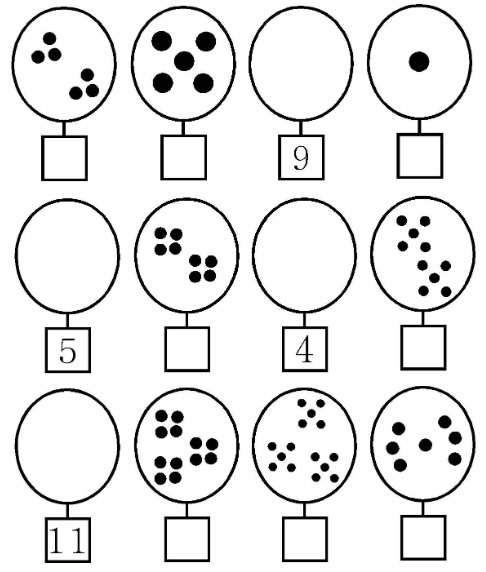 